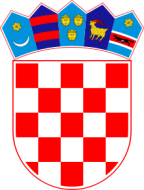 REPUBLIKA HRVATSKAVUKOVARSKO-SRIJEMSKA ŽUPANIJA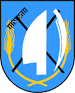 	      OPĆINA TOVARNIK                    OPĆINSKO VIJEĆEKLASA: 021-05/18-03/19URBROJ:2188/12-04-18-1Tovarnik, 28. ožujka  2018.Na temelju članka 31. Statuta Općine Tovarnik („Službeni vjesnik  Vukovarsko-srijemske županije“, broj 04/13, 14/13 i 1/18 ) Općinsko vijeće Općine Tovarnik na svojoj 6. sjednici, održanoj 28. ožujka  2018. godine, donosiODLUKU O POMOĆI HRVATSKOJ KOSTAJNICIČlanak 1.Usvaja se prijedlog Odluke Načelnice o novčanoj pomoći Hrvatskoj Kostajnici, koja je pogođena dvjema elementranim nepogodama.Članak 2.Isplatit će se novčana pomoć u iznosu od 10.000,00 kuna na račun HR6623400091510924488.Članak 3.Ova  Odluka  se objavljuje u „Službenom vjesniku“ Vukovarsko srijemske županije i stupa na snagu osmog dana od objave. PREDSJEDNIK OPĆINSKOG VIJEĆA                                                                                     Dubravko Blašković 